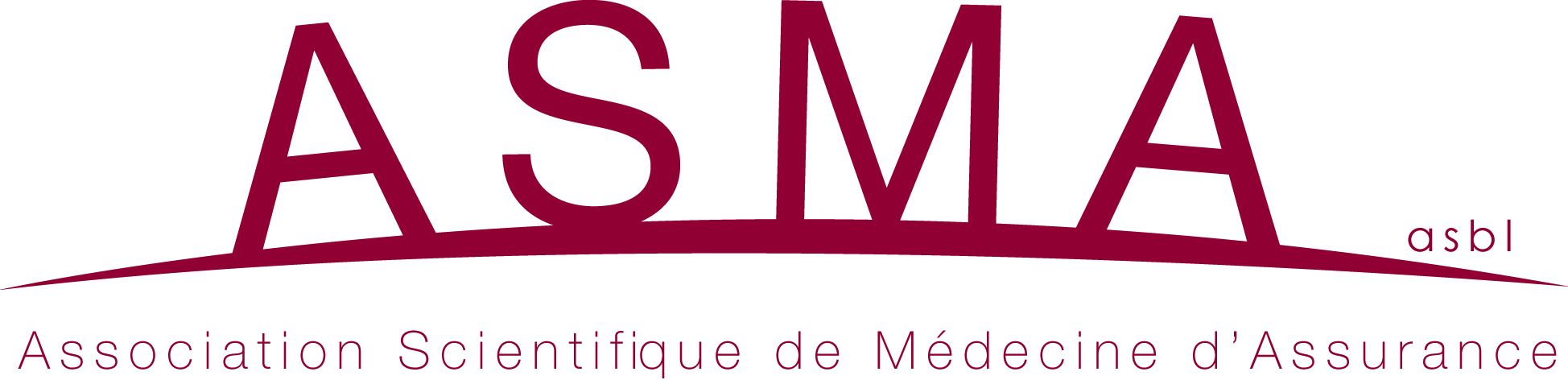 date	27-02-2017Chère Consœur
Cher ConfrèrePar la présente, nous avons le plaisir de vous inviter à la prochaine journée d’études de l’ASMA qui se déroulera à l'Espace Prémontrés
(anciennement Séminaire épiscopal de Liège)
rue des Prémontrés 404000 – LIEGE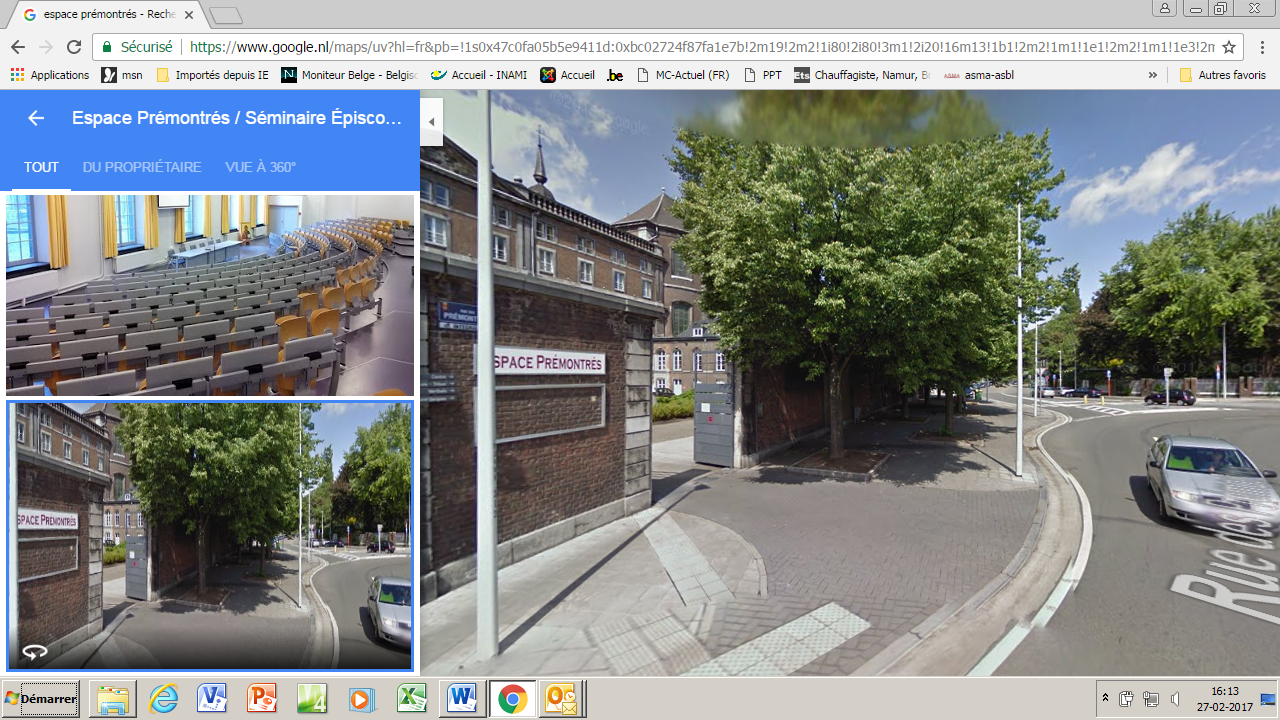 Le programme de la journée qui débutera à 9:00 h (Accueil-café à partir de 8:30) se trouve en annexe de la présente.Matinée : "Actualités en Ophtalmologie"Modérateur : Docteur Jacques BOLY, ANMC09:00 – 09:30	Chirurgie réfractiveDr Ru-Yin YEH - Ophtalmologue – CHR de la Citadelle09:30 – 10:00	Rétine médicaleDr Anne BORLON - Ophtalmologue – CHR de la Citadelle10:00 – 10:30	Rétine chirurgicaleDr Fabrice KORCZEWSKI - Ophtalmologue – CHR de la Citadelle10:30 – 10:45	Questions – réponsesPAUSE :	10:45 – 11:1511:15 – 11h45	GlaucomeDr Philippe GROSJEAN - Ophtalmologue – CHR de la Citadelle11:45 – 12:15	Chirurgie des paupièresDr Philippe BETZ - Chef de service d'Ophtalmologie – CHR de la CitadelleLUNCH :	12:30 – 14:00		Walking dinner dans le grand réfectoireAprès-midi : "Alcoologie"Modérateur : Docteur Etienne LAURENT, ANMC14:00 – 16:00	Notions d'alcoologie : parlons tous le même langageLes troubles neurocognitifs liés au mésusage d'alcoolLes médicaments de l'alcoologieQuestions- réponsesDr Thomas ORBAN - Responsable Cellule Alcool SSMG, Vice-Président SSMG16:00 – 16:20	Expérience de patients en soins institutionnels tout en travaillantProf Emmanuel Pinto (à confirmer)Psychiatre alcoologue, Centre Louis Hillier - ISoSL16:20 – 17:00	Alcool et travail, avec les implications concernant l'incapacité deréinsertion et le pronostic de réintégrationDr Françoise Verstraetemédecin du travail au CESIFIN :	17:00